SEMANA DEL 01 DE NOVIEMBRE AL 05 DE NOVIEMBRE DEL 2021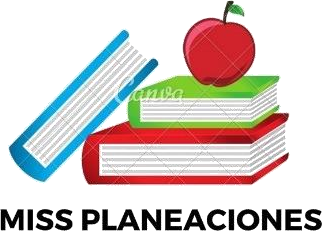 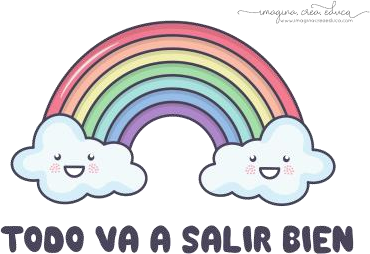 PLAN DE TRABAJOESCUELA PRIMARIA:  	CUARTO GRADO MAESTRO (A) :  	Modalidad: ( ) presencial ( )virtualMISS PLANEACIONES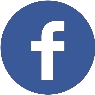 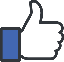 Si te gustan nuestras planeaciones regálanos un like en nuestra página de Facebook. https://www.facebook.com/Miss-Planeaciones-100780128994508/ANEXO #1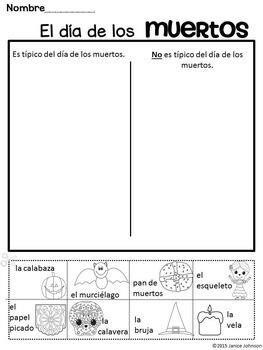 ASIGNATURAAPRENDIZAJE ESPERADOACTIVIDADESIndicaciones del maestro según lanueva modalidadLUNESACTIVIDAD DEL DIA DE MUERTOSPlatica con los miembros de tu hogar sobre la tradición que se celebra cada 2 de noviembre, dibuja en tu libreta y redacta¿Cómo celebran el día de muertos en tu familia?Realiza la siguiente actividad en el cuaderno. ANEXO #1ACTIVIDAD DEL DIA DE MUERTOSPlatica con los miembros de tu hogar sobre la tradición que se celebra cada 2 de noviembre, dibuja en tu libreta y redacta¿Cómo celebran el día de muertos en tu familia?Realiza la siguiente actividad en el cuaderno. ANEXO #1ACTIVIDAD DEL DIA DE MUERTOSPlatica con los miembros de tu hogar sobre la tradición que se celebra cada 2 de noviembre, dibuja en tu libreta y redacta¿Cómo celebran el día de muertos en tu familia?Realiza la siguiente actividad en el cuaderno. ANEXO #1ACTIVIDAD DEL DIA DE MUERTOSPlatica con los miembros de tu hogar sobre la tradición que se celebra cada 2 de noviembre, dibuja en tu libreta y redacta¿Cómo celebran el día de muertos en tu familia?Realiza la siguiente actividad en el cuaderno. ANEXO #1ACTIVIDAD DEL DIA DE MUERTOSPlatica con los miembros de tu hogar sobre la tradición que se celebra cada 2 de noviembre, dibuja en tu libreta y redacta¿Cómo celebran el día de muertos en tu familia?Realiza la siguiente actividad en el cuaderno. ANEXO #1ACTIVIDAD DEL DIA DE MUERTOSPlatica con los miembros de tu hogar sobre la tradición que se celebra cada 2 de noviembre, dibuja en tu libreta y redacta¿Cómo celebran el día de muertos en tu familia?Realiza la siguiente actividad en el cuaderno. ANEXO #1ACTIVIDAD DEL DIA DE MUERTOSPlatica con los miembros de tu hogar sobre la tradición que se celebra cada 2 de noviembre, dibuja en tu libreta y redacta¿Cómo celebran el día de muertos en tu familia?Realiza la siguiente actividad en el cuaderno. ANEXO #1ACTIVIDAD DEL DIA DE MUERTOSPlatica con los miembros de tu hogar sobre la tradición que se celebra cada 2 de noviembre, dibuja en tu libreta y redacta¿Cómo celebran el día de muertos en tu familia?Realiza la siguiente actividad en el cuaderno. ANEXO #1ASIGNATURAAPRENDIZAJE ESPERADOACTIVIDADESIndicaciones del maestro según lanuevamodalidadMARTESSUSPENSIÓN DIA DE MUERTOSSUSPENSIÓN DIA DE MUERTOSSUSPENSIÓN DIA DE MUERTOSSUSPENSIÓN DIA DE MUERTOSASIGNATURAAPRENDIZAJE ESPERADOACTIVIDADESIndicaciones del maestro según la nuevamodalidadMIÉRCOLESMatemáticasRepresentación plana de cuerpos vistos desde diferentes puntos de referencia.Escribe y dibuja la siguiente información en tu cuaderno: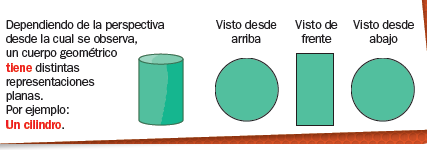 Resuelve la página 32 de tu libro de matemáticas.MIÉRCOLESCiencias NaturalesExplica los cambios que ocurren en el cuerpo durante la pubertad y su relación con el sistemaglandular.Investiga en libros o internet, ¿Cuáles son los cambios hormonales que ocurren durante la adolescencia?Explica los cambios que ocurren en el cuerpo durante esa etapa.HistoriaDistingue las características y reconoce los aportes de las culturas mesoamericanas y su relación con la naturaleza.Responde en tu cuaderno:¿En qué parte habitaron los teotihuacanos?¿En qué tiempos se desarrolló la civilización teotihuacana?¿Qué actividades realizaban los teotihuacanos?¿Por qué se piensa que desapareció los teotihuacanos?Lee la página 50 y 51 de tu libro de historia.Lengua maternaExplora y llena formularios sencillosCompletar la siguiente tabla con la información que se pide en la pagina 40 del libro de español.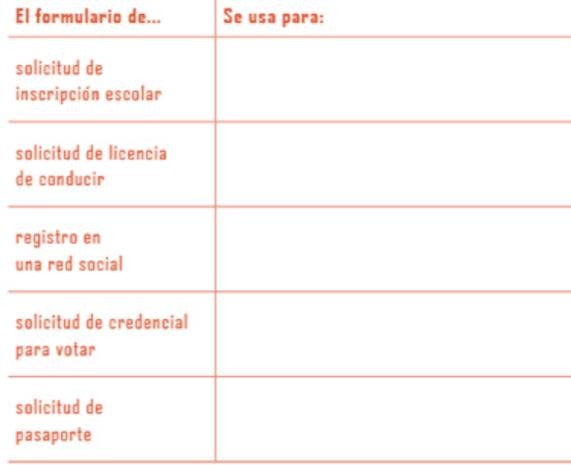 ASIGNATURAAPRENDIZAJE ESPERADOACTIVIDADESIndicaciones del maestro según la nuevamodalidadJUEVESGeografíaDistingue la distribución de los principales ríos, lagos, lagunas, golfos, mares y océanos en México.Observa este paisaje y elabora un dibujo del paisaje natural que tiene el lugar donde vives, después contesta las siguientes preguntas.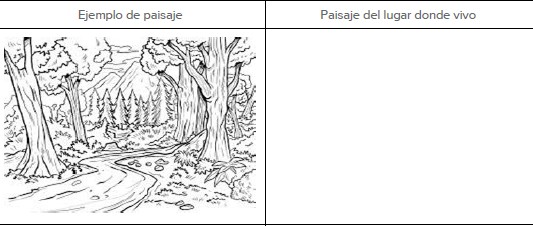 ¿Se parecen los dos paisajes?_ 	¿Cuál es la diferencia? 	¿En cuál te gustaría vivir? 	¿Por qué? 	Lee y analiza la página 55 y 56 de tu libro de geografía.MatemáticasRepresentación plana de cuerpos vistos desde diferentes puntos de referencia.Observa el ejemplo y dibuja las vistas de los cuerpos geométricos.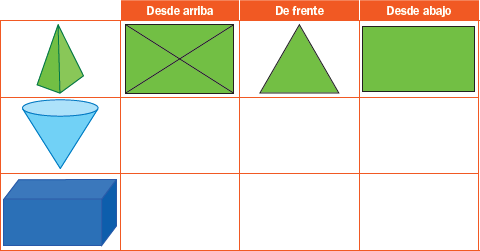 Resuelve la página 33 de tu libro de matemáticas.Lengua maternaExplora y llena formularios sencillosLlena la siguiente ficha de inscripción.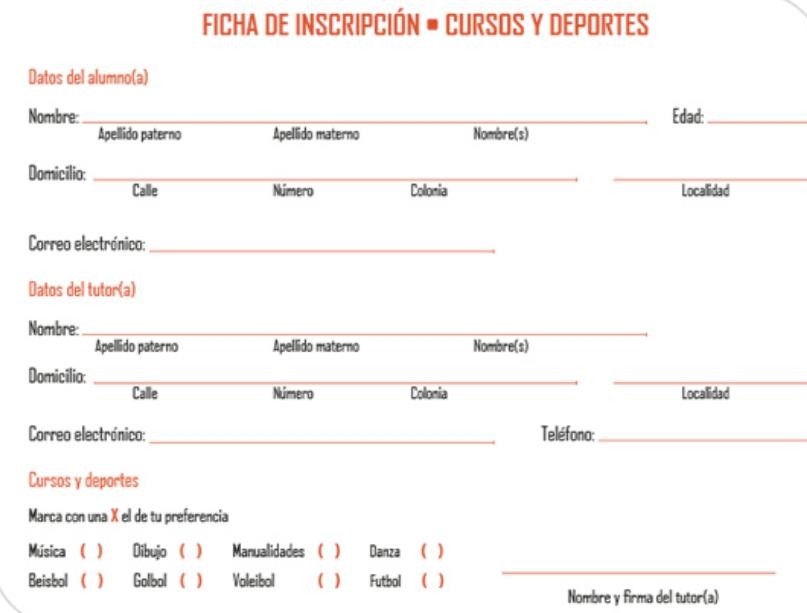 Contesta la pagina 41 del libro de español.ASIGNATURAAPRENDIZAJE ESPERADOACTIVIDADESIndicaciones del maestro según la nuevamodalidadVIERNESMatemáticasRepresentación plana de cuerpos vistos desde diferentes puntos de referencia.Realiza la siguiente actividad en la libreta.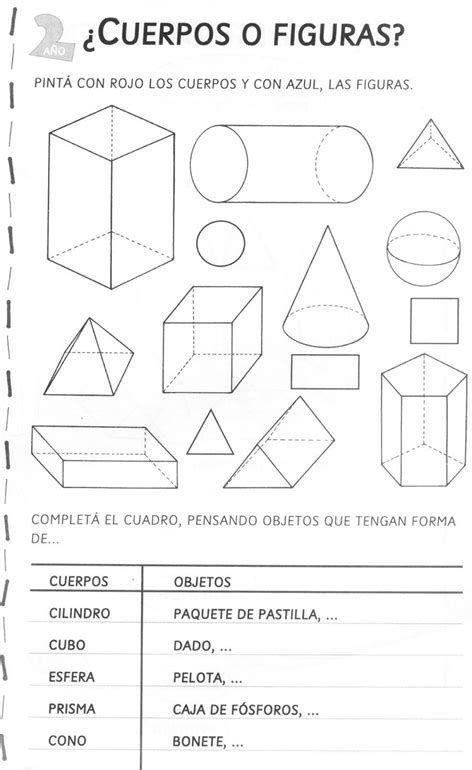 Realiza la pagina 34 del libro de matemáticas.VIERNESEducación socioemocionalExpresa su punto de vista, y considera el de los demás para mejorar su entorno.Pregunta a los miembros de tu hogar y responde en el cuaderno.¿Qué los hace feliz?¿Qué los hace enojar?¿Qué los hace sentirse triste?Pregunta mínimo a 2 personas distintas.Vida SaludableRealiza actividades físicas de manera cotidiana, con la intención de sentirse bien y cuidar su salud.Haz una lista de las acciones que puedan dañar tu sistema respiratorio y escribe una manera de evitarlas y cuidar lo que respiras.